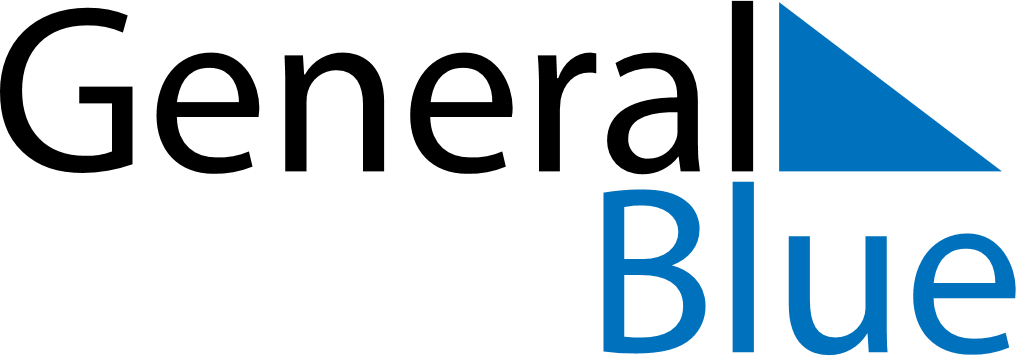 April 2028April 2028April 2028April 2028Saint HelenaSaint HelenaSaint HelenaMondayTuesdayWednesdayThursdayFridaySaturdaySaturdaySunday112345678891011121314151516Good FridayEaster Sunday1718192021222223Easter Monday
Queen’s Birthday2425262728292930